Avspilling/visning av video fra TSDLogg inn på TSD-område p76, med ditt personlige TSD-brukernavn, passord og engangskode.Start den desktopen merket p76-win03-pool.Dobbeltklikk på snarveien merket «p76-data».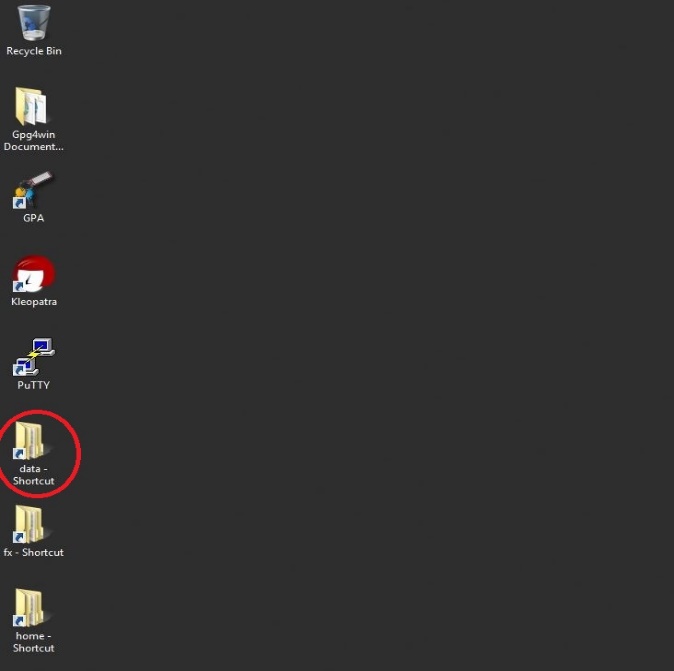 Alternativt kan man skrive \\tsd-evs\p76\data\ i søkefeltet på Windows Explorer.Navigere så videre til mappen «durable».Navigere til den mappen som er lik ditt TSD-brukernavn. Her vil du finne alle videoopptakene knyttet til din TSD-bruker.Spill av ønsket video ved å dobbeltklikke på videofilen.Videoene er merket med dato for når videoopptaket var gjort.